YW SUMMER CAMP!WHAT? Stake YW Summer CampWHERE?  Bogue Chitto State Park (a few miles north of Folsom, LA—on Northshore)WHEN?  MONDAY June 3 to THURSDAY June 6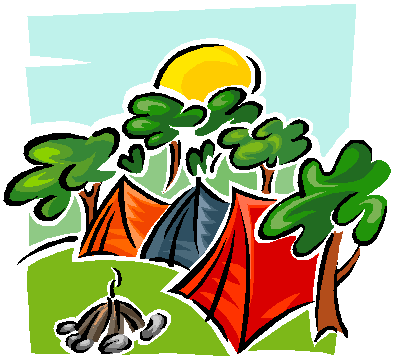 ************More details to follow shortly******************